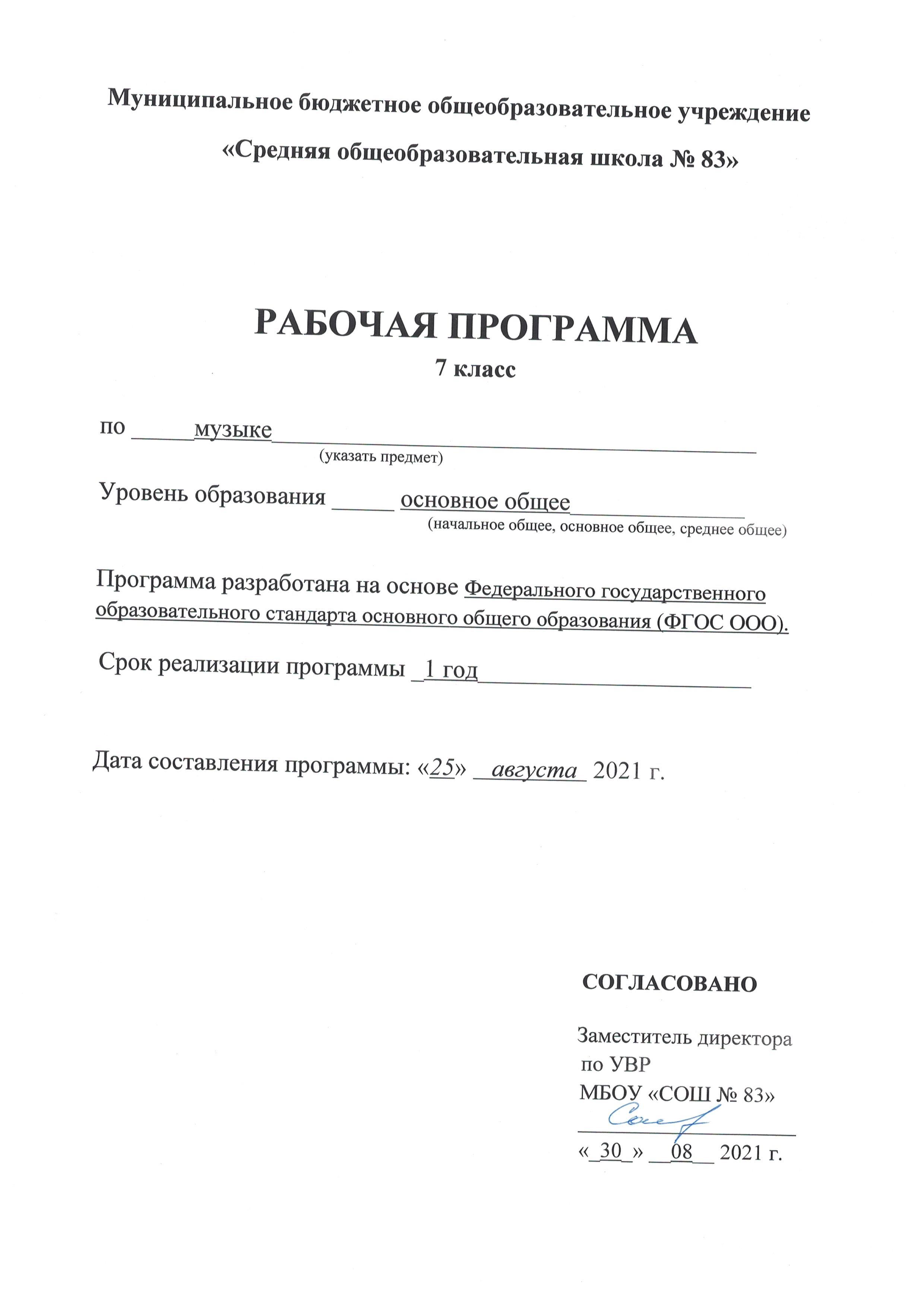 ОГЛАВЛЕНИЕ Пояснительная записка ______________________________________3Планируемые результаты освоения учебного предмета___________ 5Содержание учебного предмета _______________________________7Тематическое планирование __________________________________11Календарно-тематическое планирование________________________13Приложения ________________________________________________18ПОЯСНИТЕЛЬНАЯ ЗАПИСКА7 классРабочая программа по музыке  разработана для 7-х классов общеобразовательной школы в соответствии с  требованиями ФГОС на 2021-2022 учебный год.Программа составлена с учетом особенностей познавательных способностей обучающихся с ОВЗ.Восприятие	Особенности восприятия этой категории обучающихся проявляются в  неполноценности тонких форм зрительного и слухового восприятия, недостаточности планирования и выполнения сложных двигательных программ. Сходные качества предметов воспринимаются ими как одинаковые. Воображение 	В связи с недостаточностью процесса восприятия накапливается небольшой запас неполных представлений, то и воображение детей с задержкой психического развития также недостаточно развито. В большинстве случаев у этой категории обучающихся преобладает воссоздающее воображение над творческим. Внимание	Особенности внимания проявляются в его неустойчивости; повышенной отвлекаемости; трудностях распределения, переключения; слабой концентрации на объекте. Наличие посторонних раздражителей вызывает значительное замедление выполняемой детьми деятельности и увеличивает количество ошибок. Память	Недостаточность развития памяти проявляется в: снижении продуктивности запоминания и его неустойчивости; большей сохранности непроизвольной памяти по сравнению с произвольной; недостаточном объеме и точности, низкой скорости  запоминания; преобладании механического запоминания над словесно-логическим; выраженном преобладании наглядной памяти над словесной; низком уровне самоконтроля в процессе заучивания и воспроизведения, а также неумении или слабом умении  самостоятельно организовывать свою работу по запоминанию.Мышление	Особенности мышления проявляются в выраженном отставании и своеобразии в развитии познавательной деятельности. Недостаточно сформирована аналитико-синтетическая деятельность во всех видах  мышления.  Для мышления  детей характерна инертность, недостаточная гибкость, склонность к шаблонным, стереотипным решениям. Возникают трудности переключения с одного способа действия на другой. Свойственна поверхностность мышления, его направленность на случайные признаки, что особенно ярко проявляется на словесном уровне. Отмечено снижение познавательной активности. Низкая познавательная активность проявляется по отношению к объектам и явлениям, находящимся вне круга, определенного взрослым. Кроме этого отмечаются относительно высокие потенциальные возможности репродуктивного мышления, обеспечивающего усвоение знаний, преподнесенных в «готовом» виде, на основании детализированной помощи.Комплекс методов  обучения, адаптированных для детей с ОВЗ  данного класса:- здоровьесберегающие технологии;- информационно-компьютерные технологии;- технология проблемного обучения;- игровая технология;методы:- наглядные (использование в работе схем, таблиц, памяток) обеспечивает формирование полноценных навыков последовательного выполнения практических и умственных действий, необходимых для усвоения знаний. - словесные методы обучения (рассказ, беседа, объяснение и др.) Наиболее эффективным является проведение бесед при объяснении, закреплении, обобщении материала. Если необходимо развернутое сообщение учителя, следует использовать различные приемы активизации деятельности детей (через усиление практической направленности изучаемого материала, наглядное представление основных положений сообщения, привлечение примеров, перекликающихся с жизненным опытом ребенка и т.д.).- практические (упражнения, игры). Соединение в восприятии материала слуховых (прослушивание музыкальных произведений), зрительных (схемы, таблицы, компьютерные презентации,  иллюстрации, демонстрации музыкальных инструментов) и моторных (процесс письма) усилий со стороны учащихся способствует более прочному усвоению материала.- метод моделирования художественно-творческого процесса - пробуждает в ученике творческую заинтересованность.Рабочая программа составлена  в качестве приложения к основной образовательной программе основного общего образования МБОУ «СОШ № 83» на основе: • Фундаментального ядра содержания общего образования и Требований к результатам основного общего образования, представленных в Федеральном государственном образовательном стандарте общего образования второго поколения),  
Рекомендаций Примерной программы по предмету «Музыка» (Примерные программы по учебным предметам. Основная школа. В 2-х частях, М.: «Просвещение», 2015);  
• Программы по «Музыке» авторов Г.П.Сергеевой, Е.Д.Критской /Программы общеобразовательных учреждений. Музыка. 5-9- классы. – М. «Просвещение», 2011;
• Сборника рабочих программ  «Музыка. 5-7 классы. Искусство. 8-9 классы».  Учебное пособие для общеобразовательных организаций. Г.П. Сергеева, Е.Д.Критская, И.Э Кашекова,М.:«Просвещение»,2016;
• УМК под редакцией  Г.П. Сергеевой, Е.Д. Критской «Музыка»;• Базисного учебного плана; • Учебного плана МБОУ «СОШ № 83».В программе представлена значимость, самоценность музыкального искусства, необходимость более полного использования нравственного потенциала «искусства как средства формирования и развития этических принципов и идеалов в целях духовного развития личности».Актуальность, новизна  программы заключается в обращении к национальным, культурным традициям своего народа, в формировании у подрастающего поколения интереса и уважения к своим истокам. Данная программа основана на раскрытии идеи полифункциональности искусства, его значимости в жизни человека и общества. Освоение разнообразных функций искусства происходит в исследовательской и художественно-деятельностной форме. Подбор  учебного материала, дополнительные развивающие материалы позволяют наиболее полно активизировать познавательную,  деятельность.В рабочей программе учитываются концептуальные положения программы, разработанной под научным руководством Д.Б.Кабалевского, основные принципы и методы которой являются до настоящего времени прогрессивными и новаторскими.Цель - духовно-нравственное воспитание школьников через приобщение к музыкальной культуре как важнейшему компоненту гармоничного формирования личности.Задачи:- способствовать приобщению к музыке как эмоциональному, нравственно-эстетическому феномену, осознанию через музыку жизненных явлений, овладению культурой отношения к миру, запечатленного в произведениях искусства, раскрывающих духовный опыт поколений;- воспитывать потребность в общении с музыкальным искусством своего народа и разных народов мира, классическим и современным музыкальным наследием; эмоционально-ценностное, заинтересованное отношение к искусству, стремление к музыкальному самообразованию;- развивать общую музыкальность и эмоциональность, эмпатии и восприимчивости, интеллектуальной сферы и творческого потенциала, художественного вкуса, общих музыкальных способностей;- осваивать жанровое и стилевое многообразие музыкального искусства, специфику его выразительных средств и музыкального языка, интонационно-образную природу и взаимосвязи с различными видами искусства и жизнью;- способствовать овладению художественно-практическими умениями навыками в разнообразных видах музыкально-творческой деятельности  (слушании музыки и пении,  инструментальном музицировании и музыкально-пластическом движении, импровизации, драматизации музыкальных произведений, музыкально-творческой практике с применением информационно-коммуникационных технологий).Режим занятий: урочное время.Режим занятий соответствует учебному плану и не нарушает санитарно-эпидемиологические правила и нормативы СанПиН 2.4.2.2821-10 "Санитарно-эпидемиологические требования к условиям и организации обучения в общеобразовательных учреждениях". Срок реализации программы – 1 год.МЕСТО УЧЕБНОГО ПРЕДМЕТА В УЧЕБНОМ ПЛАНЕУчебный предмет «Музыка» входит в  образовательную область «Искусство».На изучение предмета «Музыка»  в седьмом  классе основной школы отводится 1 час в неделю, всего 35 часов (35 учебные недели в седьмом  классе). ПЛАНИРУЕМЫЕ РЕЗУЛЬТАТЫ ИЗУЧЕНИЯ УЧЕБНОГО ПРЕДМЕТАЛичностные результаты - чувство гордости за свою Родину, российский народ и историю России, осознание своей этнической и национальной принадлежности; знание культуры своего народа, своего края, основ культурного наследия народов России и человечества; усвоение традиционных ценностей многонационального российского общества;- целостный, социально ориентированный взгляд на мир в его органичном единстве и разнообразии природы, народов, культур и религий;- ответственное отношение к учению, готовность и способность к саморазвитию и самообразованию на основе мотивации к обучению и познанию;- уважительное отношение к иному мнению, истории и культуре других народов; готовность и способность вести диалог с другими людьми и достигать в нем взаимопонимания; этические чувства доброжелательности и эмоционально-нравственной отзывчивости, понимание чувств других людей и сопереживание им;- компетентность в решении   проблем на основе личностного выбора, осознанное и ответственное отношение к собственным поступкам;- коммуникативная компетентность в общении и сотрудничестве со сверстниками, старшими и младшими в образовательной, общественно полезной, учебно-исследовательской, творческой и других видах деятельности;- участие в общественной жизни школы в пределах возрастных компетенций с учетом региональных и этнокультурных особенностей;- признание ценности жизни во всех ее проявлениях и необходимости ответственного, бережного отношения к окружающей среде;- принятие ценности семейной жизни, уважительное и заботливое отношение к членам своей семьи;- эстетические потребности, ценности и чувства, эстетическое сознание как результат освоения художественного наследия народов России и мира, творческой деятельности музыкально-эстетического характера.Метапредметные результаты- умение самостоятельно ставить новые учебные задачи на основе развития познавательных мотивов и интересов;- умение самостоятельно планировать пути достижения целей, осознанно выбирать наиболее эффективные способы решения учебных и познавательных задач;- умение анализировать собственную учебную деятельность, адекватно оценивать правильность или ошибочность выполнения учебной задачи и собственные возможности ее решения, вносить необходимые коррективы для достижения запланированных результатов;- владение основами самоконтроля, самооценки, принятия решений и осуществления осознанного выбора в учебной и познавательной деятельности;- умение определять понятия, обобщать, устанавливать аналогии, классифицировать, самостоятельно выбирать основания и критерии для классификации; умение устанавливать причинно-следственные связи; размышлять, рассуждать и делать выводы;- смысловое чтение текстов различных стилей и жанров;- умение создавать, применять и преобразовывать знаки и символы модели и схемы для решения учебных и познавательных задач;- умение организовывать учебное сотрудничество и совместную деятельность с учителем и сверстниками: определять цели, распределять функции и роли участников, например в художественном проекте, взаимодействовать и работать в группе;        - формирование и развитие компетентности в области использования информационно-коммуникационных технологий; стремление к самостоятельному общению с искусством и художественному самообразованию.Предметные результаты обеспечивают успешное обучение на   ступени   образования и отражают:- сформированность основ музыкальной культуры школьника как неотъемлемой части его общей духовной культуры;- сформированность потребности в общении с музыкой для дальнейшего духовно-нравственного развития, социализации, самообразования, организации содержательного культурного досуга на основе осознания роли музыки в жизни отдельного человека и общества, в развитии мировой культуры;- развитие общих музыкальных способностей школьников (музыкальной памяти и слуха), а также образного и ассоциативного мышления, фантазии и творческого воображения, эмоционально-ценностного отношения к явлениям жизни и искусства на основе восприятия и анализа художественного образа;- сформированность  мотивационной направленности на продуктивную музыкально-творческую деятельность (слушание музыки, пение, инструментальное музицирование, драматизация музыкальных произведений, импровизация, музыкально-пластическое движение и др.);- воспитание эстетического отношения к миру, критического восприятия музыкальной информации, развитие творческих способностей в многообразных видах музыкальной деятельности, связанной с театром, кино, литературой, живописью;- расширение музыкального и общего культурного кругозора; воспитание музыкального вкуса, устойчивого интереса к музыке своего народа и других народов мира, классическому и современному музыкальному наследию;- овладение основами музыкальной грамотности: способностью эмоционально воспринимать музыку как живое образное искусство во взаимосвязи с жизнью, со специальной терминологией и ключевыми понятиями музыкального искусства, элементарной нотной грамотой в рамках изучаемого курса;- приобретение устойчивых навыков самостоятельной, целенаправленной и содержательной музыкально-учебной деятельности, включая информационно-коммуникационные технологии;   - сотрудничество в ходе реализации коллективных творческих проектов, решения различных музыкально-творческих задач.СОДЕРЖАНИЕ УЧЕБНОГО ПРЕДМЕТА Тема 1 полугодия: «Особенности драматургии сценической  музыки». (16ч)Музыка как искусство процессуальное – интонационно-временное, для того чтобы быть воспринятой. Требует тех или иных точек опоры. В так называемой  чистой музыке (камерной, симфонической (они даются в виде соотношения музыкально-тематического материала. А в сценических произведениях (опере, балете и  др.) намечаются последовательным развёртыванием сюжета, слов (поэтических идей). Первое  полугодие посвящено выявлению музыкальной драматургии сценической музыки. Вниманию учащихся предлагаются оперы «Иван Сусанин» М.И.Глинки, «Князь Игорь» А.П.Бородина в сопоставлении с современным прочтением «Слова о полку Игореве»  в балете Б.И.Тищенко; «Порги и Бесс» Дж. Гершвина, «Кармен» Ж.Бизе в сопоставлении с современной трактовкой музыки в балете «Кармен - сюита» Р.К. Щедрина, а также рок-опера «Иисус Христос - суперзвезда» Э.-Л. Уэббера и музыка к драматическим спектаклям.Урок  1.  Классика и современность. (1ч) Значение слова «классика». Понятие «классическая музыка», классика жанра, стиль. Разновидности стилей. Интерпретация и обработка классической музыки прошлого. Классика это  тот опыт, который  донесли до нас великие мыслители-художники прошлого. Произведения искусства всегда передают  отношение автора к жизни.           Вводный урок. Актуализировать жизненно-музыкальный опыт учащихся; помочь им осознать, что встреча с выдающимися музыкальными произведениями является прикосновением к духовному опыту поколений. Понятия: «классика», «жанр», «классика жанра», «стиль»  (эпохи, национальный, индивидуальный).Урок  2-3. В музыкальном театре. Опера. Опера «Иван Сусанин.  Новая эпоха в русском музыкальном искусстве. (2ч) Судьба человеческая – судьба народная. Родина моя! Русская земля.          Расширение и углубление знаний учащихся  об оперном спектакле, понимание  его драматургии на основе взаимозависимости и взаимодействия явлений и событий, переданных интонационным языком музыки. Формы музыкальной драматургии в опере. Синтез искусств в опере. Глинка – первый русский композитор мирового значения, симфонически - образный тип музыки, идейность оперы: народ – единая великая личность, сплочённая одним чувством, одной волей.Урок  4-5.  Опера «Князь  Игорь». Русская эпическая опера. Портрет половцев. Плач Ярославны». (2ч)           Обобщение представлений учащихся о жанре эпической оперы, усвоение принципов драматургического развития на основе знакомства с музыкальными характеристиками её героев (сольными и хоровыми). Продолжать знакомить учащихся с героическими образами русской истории.Урок  6-7.  В музыкальном театре. Балет. Балет Б.И.Тищенко «Ярославна». (2ч)Вступление. Стон Русской земли. Первая битва с половцами. Плач Ярославны. Молитва.               Актуализировать знания учащихся о балете на знакомом им музыкальном материале, раскрыть особенности драматургического развития образов на основе контраста, сопоставления. Формы музыкальной драматургии в балете: классические и характерные танцы, действенные эпизоды, хореографические ансамбли. Основа драматургического развития в балете - идея поиска ответов на вечные вопросы жизни. Значение синтеза различных искусств в балете.           Современное прочтение произведения древнерусской литературы «Слово о полку Игореве» в жанре балета; анализ основных образов балета Б.Тищенко «Ярославна»; сравнение образных сфер балета с образами оперы А.Бородина «Князь Игорь».Урок  8 . Героическая тема в русской музыке. Обобщение материала I четверти. (1ч)Галерея героических образов».           Обобщить особенности драматургии разных жанров музыки героико-патриотического, эпического характера. Развивать ассоциативно-образное мышление учащихся, актуализация знаний учащихся о том, как историческое прошлое Родины находит отражение в художественных образах живописи, скульптуры, архитектуры; расширение интонационного тезауруса в процессе подбора музыкального (и литературного) ряда к произведениям изобразительного искусства.  Урок 9-10.  В музыкальном театре. Мой народ - американцы.Опера «Порги и Бесс». Первая американская национальная опера. (2 ч)Развитие традиций оперного спектакля.        Расширение представлений учащихся об оперном искусстве зарубежных композиторов (Дж.Гершвина (США), Ж.Бизе(Франция), Э. -Л. Уэббера (Англия); выявление особенностей драматургии классической оперы и современной рок -оперы. Закрепление понятий жанров джазовой музыки – блюз, спиричуэл, симфоджаз. Лёгкая и серьёзная музыка. Сравнительный анализ музыкальных образов опер Дж.Гершвина «Порги и Бесс» и М.Глинки «Иван Сусанин» (две народные драмы).Урок  11.  Опера «Кармен». Самая популярная опера в мире. (2 ч) Образ Кармен. Образы Хозе и Эскамильо.           Опера «Кармен» – музыкальная драма, цель которой - выражение сложных эмоциональных состояний, коллизий, событий. Образы главных героев, роль народных сцен.Урок  12. Балет «Кармен-сюита». Новое прочтение оперы Бизе. (1ч)Образ Кармен. Образ Хозе. Образы «масок» и Тореодора.          Раскрыть особенности музыкальной драматургии балета Р.Щедрина как симфонического способа прочтения литературного сюжета на основе музыки Ж.Бизе; выяснение вопроса о современности,  затронутой в музыке темы любви и свободы. Сопоставление  фрагментов оперы и балета, проследить трансформацию тем главных героев в балете. Драматургическая кульминация балета, проблема типов музыкальной драматургии.             Урок  13. Сюжеты и образы духовной музыки. (1ч)Высокая месса. «От страдания к радости». Всенощное бдение. Музыкальное зодчество России. Образы Вечерни и Утрени».            Актуализировать музыкальный опыт учащихся, связанный с образами духовной музыки, познакомить с вокально-драматическим творчеством русских и зарубежных композиторов (на примере «Высокой мессы» И.-С.Баха, «Всенощного бдения» С.В.Рахманинова). Понимание, насколько интерпретации современных исполнителей отвечают замыслам авторов, в чём их достоинство, а в чём – недостатки в воплощении музыкального образа.Урок 14. Рок - опера  «Иисус Христос – суперзвезда». (1ч)Вечные темы. Главные образы.             Знакомство с фрагментами рок-оперы Э.-Л.Уэббера; вопрос о традициях и новаторстве в жанре оперы; драматургия развития и музыкальный язык основных образов рок-оперы. Приёмы драматургического развития в опере (повтор, контраст, вариационность). Средства драматургического развития музыкальных образов.Урок 15.  Музыка к драматическому спектаклю. (1ч) «Ромео и Джульетта». «Гоголь-сюита». Из музыки к спектаклю «Ревизская сказка». Образы «Гоголь-сюиты.  Изучение  особенностей  музыки к драматическим спектаклям; актуализация жизненно-музыкальных впечатлений учащихся о роли в сценическом действии; выявление контрастности образных сфер театральной музыки; закрепление знаний о взаимодействии  музыки и литературы; понимание выразительности музыкальных характеристик главных  героев спектакля или его сюжетных линий.Урок 16.  Музыканты – извечные маги…». Обобщение материала II четверти. (1ч) Каждое из предлагаемых произведений является новацией в музыкальном искусстве своего времени. Учащиеся должны понять, что это та  музыка, к которой надо идти, в отличие от так называемой массовой культуры, которая окружает нас сегодня и которая сама идёт к нам.         	Тема  II  полугодия: «Особенности драматургии камерной и симфонической музыки». (18ч)Термин «драматургия» применяется не только к произведениям музыкально-сценических, театральных жанров, но и к произведениям, связанным с многогранным раскрытием музыкальных образов, для характеристики инструментально-симфонической музыки.Закономерности музыкальной драматургии проявляются в построении целого произведения и составляющих его частей, в логике их развития, особенностях воплощения музыкальных образов, их сопоставлении по принципу сходства или различия – в повторении, варьировании, контрастном взаимодействии музыкальных интонаций, тем, эпизодов.Урок 17-18. Музыкальная драматургия – развитие музыки. Два направления музыкальной культуры: духовная и светская музыка. (2ч)           Актуализировать жизненно-музыкальный опыт учащихся по осмыслению восприятия музыкальной драматургии знакомой им музыки; закрепить понимание таких приёмов развития, как повтор, варьирование, разработка, секвенция, имитация.                Обобщить и систематизировать представления учащихся об особенностях драматургии произведений разных жанров духовной и светской музыки.Урок 19-20. Камерная инструментальная музыка. Этюд. Транскрипция. (2ч)           Особенности развития  музыки в камерных жанрах (на примере этюдов эпохи романтизма); знакомство с мастерством знаменитых пианистов Европы – Ф.Листа и  Ф. Бузони.Понятие «транскрипция»,  «интерпретация». Выявить изменения в драматургической концепции сочинения на основе сравнительного анализа оригинала и транскрипции; осмысление черт музыки эпохи романтизма.Урок  21.  Циклические формы инструментальной музыки. (1ч) Кончерто гроссо. Сюита в старинном стиле А. Шнитке.            Особенности формы инструментального концерта, кончерто гроссо; характерные черты стиля композиторов; «полистилистика».Урок 22. Соната. Соната №8 Л.В.Бетховена. (1ч)Урок 23. Соната №2 С.Прокофьева. Соната №11 В.-А.Моцарта. (1ч)           Углубленное знакомство с музыкальным жанром «соната»; особенности сонатной формы: экспозиция, разработка, реприза, кода. Соната в творчестве великих композиторов: Л.В. Бетховена, В.А. Моцарта, С.С. Прокофьева.Урок  24. «Симфоническая музыка. Симфония №103 («С тремоло литавр») Й.Гайдна. Симфония №40 В.-А.Моцарта». (1ч)Знакомство  с шедеврами русской музыки, понимание формы «сонатное аллегро»на  основе драматургического развития музыкальных образов и представление о жанре симфонии как романе в звуках; расширение представлений учащихся об ассоциативно-образных связях музыки с другими видами искусства.               Урок 25. Симфония №1 («Классическая») С.Прокофьева. Симфония №5 Л.Бетховена. Урок 26. Симфония №8 («Неоконченная») Ф.Шуберта. Симфония №1 В.Калинникова. Урок 27. Картинная галерея. Симфония № 5 П.Чайковского. (1ч)Урок 28. Симфония №7 («Ленинградская») Д.Шостаковича. (1ч)Образы симфонии, идея; личность художника и судьба композитора - через призму музыкального произведения. Черты стиля, особенности симфонизма композиторов. Ощутить современность художественных произведений, посвящённых  судьбоносным событиям истории страны понять способы создания художественного образа  и драматургию его развёртывания в контрастном сопоставлении отдельных тем и частей симфонии; сравнить с драматургией музыкально-сценических произведений (оперой Бородина и балетом Тищенко, созданными на основе «Слова о полку Игореве»).Урок   29. Симфоническая картина «Празднества» К.Дебюсси. (1ч)            Закрепление представлений учащихся о стиле «импрессионизма»; актуализировать музыкально-слуховые представления о музыке К.Дебюсси; анализ приёмов драматургического развития в симфонической картине «Празднества», сравнить музыкальный язык «Празднеств» с другими сочинениями на тему праздника.Урок 30. «Инструментальный концерт. Концерт для скрипки с оркестром А.Хачатуряна». (1ч)          Вспомнить знакомые концерты (инструментальные и хоровые), определить их образный строй; дать информацию об истории создания жанра концерта; определить содержание, эмоциональный строй и национальный колорит «Концерта для скрипки  и фортепиано» А.Хачатуряна, функции солиста и оркестра, особенности развития образов.Урок 31. Рапсодия в стиле блюз Дж.Гершвина. (1ч)          Закрепить представления о жанре рапсодии, симфоджазе, приёмах драматургического развития на примере  сочинения Дж. Гершвина.Урок 32-34. «Музыка народов мира. Популярные хиты из мюзиклов и рок-опер. Пусть музыка звучит!»  Обобщение  материала III и IV четверти. (3ч).           Систематизировать жизненно-музыкальный опыт учащихся на основе восприятия и исполнения обработок мелодий разных народов мира; обобщить представления учащихся о выразительных возможностях фольклора в современной музыкальной культуре; познакомить их с известными исполнителями музыки народной традиции. Презентации исследовательских проектов учащихся.  Обобщение  фактических знаний учащихся, применение и приобретение новых знаний путём самообразования.ТЕМАТИЧЕСКОЕ ПЛАНИРОВАНИЕ С УКАЗАНИЕМ КОЛИЧЕСТВА ЧАСОВ, ОТВОДИМЫХ НА ОСВОЕНИЕ КАЖДОЙ ТЕМЫМуниципальное бюджетное общеобразовательное учреждение«Средняя общеобразовательная школа № 83»                                                                                              УТВЕРЖДАЮ                                                                            	Директор МБОУ «СОШ № 83»                                                                          	___________   Т. Н. Соколова                                                                          	«__30__» __08________ 2021 г.                                                                            Приказ № _268______КАЛЕНДАРНО – ТЕМАТИЧЕСКОЕПЛАНИРОВАНИЕпо ___музыке______________________ 		(предмет)Класс (параллель) ____7_________Учитель ____Голофаст Светлана Ивановна_____________Количество часов: за год _34ч.______ ; в неделю __1ч._____ .Планирование составлено на основе ___ФГОС ООО__________ , (ФГОС НОО, ФГОС ООО, ФГОС СОО)в соответствии с рабочей программой «Музыка» 5-8 класс, УМК под ред. Е.Д. Критской, Г.П. Сергеевой,  М.: Просвещение, 2014г. и  в соответствии  с ООП ООО  школы.___________________      								                                                                                              СОГЛАСОВАНО                                                                             	Заместитель директора по УВР                                                                                       	МБОУ «СОШ № 83»                                                                            	__________________________                                                                       	 «_30___» __08________ 2021 г.	 КАЛЕНДАРНО-ТЕМАТИЧЕСКОЕ ПЛАНИРОВАНИЕПРИЛОЖЕНИЯ К  РАБОЧЕЙ ПРОГРАММЕ	ИНФОРМАЦИОННО-МЕТОДИЧЕСКОЕ СОПРОВОЖДЕНИЕ СПИСОК ЛИТЕРАТУРЫ ДЛЯ УЧИТЕЛЯ 1. Музыка. Поурочные планы. 7 класс. Составитель Самигулина В.М. «Учитель», Волгоград, 2006 г.2. Евтух Е. В. Интернет-ресурсы для учителя музыки: Методическая рекомендация.  Электронный ресурс. 3. Педагогика искусства. Теория и практика. Л.П. Маслова. Новосибирский институт повышения и переподготовки работников образования. Учебно-методическое издание. 2000 г4. Формы и  методы контроля качества учебной деятельности на уроках музыки, МХК. Пособие для учителя. Л.П. Маслова. Новосибирский институт ПК и переподготовки работников образования. 2008 г.5. Мир вокального искусства. Программа, разработки занятий, методические рекомендации. Автор-составитель Г.А. Суязова. Волгоград, «Учитель», 2008 г.6. Википедия. Свободная энциклопедия [Электронный ресурс]. - Режим доступа: http://ru. wikipedia. org/wiki7. Классическая музыка [Электронный ресурс]. - Режим доступа: http://classic.chubrik.ru8. Музыкальная энциклопедия [Электронный ресурс]. - Режим доступа: http://dic.academic, ru/contents.nsf/enc music9. Музыкальный энциклопедический словарь [Электронный ресурс]. - Режим доступа: http:// www.music-dic.ru10. Музыкальный словарь [Электронный ресурс]. - Режим доступа: http://dic.academic.ru/con- tents.nsf/dic_musicСПИСОК ЛИТЕРАТУРЫ ДЛЯ УЧАЩИХСЯ1. Булучевский Ю. Краткий музыкальный словарь для учащихся.- Ленинград, Музыка, 1989.-144с.2. Васина-Гроссман В. Книга о музыке и великих музыкантах. - М., Современник, 1999.-286с3. Сиротина Т. Музыкальная азбука. М., Музыка, 2004.-95с.4. Энциклопедия для детей Аванта+, Том 7 Искусство, Часть 3 Музыка. Театр. Кино. М., Аванта+, 2003.-688с КОМПЬЮТЕРНЫЕ И ИНФОРМАЦИОННО-КОММУНИКАТИВНЫЕ СРЕДСТВА1. Мультимедийная программа «Шедевры музыки» издательства  «Кирилл и Мефодий».2. Мультимедийная программа «Энциклопедия классической музыки» «Коминфо».3. Мультимедийная программа «Музыка. Ключи».4. Мультимедийная программа «Энциклопедия Кирилла и Мефодия 2009г.».5. Мультимедийная программа «История музыкальных инструментов».6. Единая коллекция - http://collection.cross-edu.ru/catalog/rubr/f544b3b7-f1f4-5b76-f453-552f31d9b164.7. Российский общеобразовательный портал - http://music.edu.ru/.ИНТЕРНЕТ-РЕСУРСЫ, КОТОРЫЕ МОГУТ БЫТЬ ИСПОЛЬЗОВАНЫ УЧИТЕЛЕМ И УЧАЩИМИСЯ ДЛЯ ПОДГОТОВКИ УРОКОВ, СООБЩЕНИЙ, ДОКЛАДОВВикипедия. Свободная энциклопедия. http: // ru. Wikipedia.org/wikiЖитие преподобногоРомана Сладкопевца. http: //lib.eparhia saratov.ru/books/05d/dimitrii_rostl/842.htmlКлассическая музыка. http:// classic.chubrik.ruМузыкальная энциклопедия. http:// dic.academik.ru/contents.nsf/enk_musikМузыкальный энциклопедический словарь. http://www. musik-dic.ruЦерковная музыка русских композиторов. Биографии композиторов. О каноне и акафисте. Тексты песнопений.  http://www.bogoslovy.ruДетские электронные книги и презентации - http://viki.rdf.ru/.УЧЕБНО-ПРАКТИЧЕСКОЕ ОБОРУДОВАНИЕ1. Рабочая зона с учебными столами и стульями для обучающихся2. Рабочая зона учителя, учебно-наглядные и экранно-звуковые пособия3. Доска аудиторная4. Пианино «Лирика» 5. Синтезатор “Yamaha”  6. Компьютер 7. Проектор 8. Экран Функция оценки - учет знаний.
Проявление интереса (эмоциональный отклик, высказывание со своей жизненной позиции). 
Умение пользоваться ключевыми и частными знаниями. Проявление музыкальных 
способностей и стремление их проявить. 
 Отметка «5» ставится: - если присутствует интерес (эмоциональный отклик, высказывание со своей жизненной 
позиции); - умение пользоваться ключевыми и частными знаниями; - проявление музыкальных способностей и стремление их проявить. 
 Отметка «4» ставится: - если присутствует интерес (эмоциональный отклик, высказывание своей жизненной позиции); - проявление музыкальных способностей и стремление их проявить; - неумение пользоваться ключевыми и частными знаниями. 
 Отметка «3» ставится: - проявление интереса (эмоциональный отклик, высказывание своей жизненной позиции) 
или в умение пользоваться ключевыми или частными знаниями; - или: проявление музыкальных способностей и стремление их проявить. 
 Отметка «2» ставится: - нет интереса, эмоционального отклика; - неумение пользоваться ключевыми и частными знаниями; - нет проявления музыкальных способностей и нет стремления их проявить.№ п/пНаименование раздела, темыКоличество часовОсобенности  драматургии сценической музыкиОсобенности  драматургии сценической музыки16 ч.1Классика и современность 12В музыкальном театре. Опера.13Опера «Иван Сусанин». Новая эпоха в русском музыкальном искусстве. 14Опера «Князь Игорь». Русская эпическая опера. 15Опера «Князь Игорь». Портрет половцев. Плач Ярославны.16В музыкальном театре. Балет.17Балет  Б.И. Тищенко «Ярославна».18Героическая тема в русской музыке. Обобщение материала I четверти.19В музыкальном театре. 110Опера «Порги и Бесс». Первая американская национальная опера.111Опера «Кармен». Самая популярная опера в мире. 112Балет «Кармен-сюита». Новое прочтение оперы Бизе. 113Сюжеты и образы духовной музыки. 114Рок-опера «Иисус Христос-суперзвезда». 115Музыка  к драматическому  спектаклю. 116Музыканты – извечные маги.  Обобщение материала II четверти.1Особенности драматургии камерной и симфонической музыкиОсобенности драматургии камерной и симфонической музыки18 ч.17Музыкальная  драматургия - развитие   музыки. 118Два направления музыкальной культуры. Духовная музыка. Светская музыка.119Камерная инструментальная музыка. Этюд.120Транскрипция.121Циклические формы инструментальной музыки. 122Соната. Соната №8 Л.Бетховена.123Соната №2 С.Прокофьева. Соната №11 В.-А.Моцарта.124Симфоническая музыка. Симфония №103 Й.Гайдна. Симфония №40 В.Моцарта.125Симфония №1 С.Прокофьева. Симфония №5 Л.Бетховена,126Симфония №8 Ф.Шуберта. Симфония №1 В.Калинникова.127Картинная галерея. Симфония № 5 П.Чайковского.128Симфония №7 («Ленинградская») Д.Шостаковича.129Симфоническая картина. «Празднества» К.Дебюсси.130Инструментальный концерт. Концерт для скрипки с оркестром А. Хачатуряна.131Рапсодия в стиле блюз Дж. Гершвина132Музыка народов мира.133 Популярные хиты из мюзиклов и рок-опер.234«Пусть музыка звучит!» Обобщение  материала III и IV четверти.1Итого: 34 ч.Итого: 34 ч.Итого: 34 ч.№ урокаТемаучебного курсаМузыкальный материалурокаКоличество часовVII класс. Первая четверть (8 ч)Особенности драматургии сценической  музыкиVII класс. Первая четверть (8 ч)Особенности драматургии сценической  музыки16 ч1Классика и современность Вступление «Рассвет на Москве-реке» (фрагмент) к опере «Хованщина» М.П.Мусоргскоий.Балет «Ромео и Джульетта» (фрагмент «Монтекки и Капулетти») С.С.Прокофьев.Увертюра «Эгмонт» (фрагмент)  Л.Бетховен;Ария «Память» из мюзикла «Кошки». Э.-Л.Уэббер; «Битлз» - «Вчера»;  «Как здорово» О.Митяев.12В музыкальном театре. Опера.Опера «Иван Сусанин» М. И. Глинки: ьИнтродукция.  «Полонез». Каватина и рондо Антониды.О.Митяев – «Как здорово».13Опера «Иван Сусанин». Новая эпоха в русском музыкальном искусстве. Опера «Иван Сусанин» М. И. Глинки: Песня Вани. Ария Сусанина. Хор «Славься».О.Митяев – «Как здорово».14Опера «Князь Игорь». Русская эпическая опера. Опера «Князь Игорь» А. П. Бородина: хор «Солнцу красному слава». Ария Князя Игоря.15Опера «Князь Игорь». Портрет половцев. Плач Ярославны.Опера «Князь Игорь» А. П. Бородина:хор «Улетай на крыльев ветра».  Половецкие пляски.16В музыкальном театре. Балет.Балет «Ярославна» Б. Тищенко. Вступление. Стон Русской земли.17Балет  Б.И. Тищенко «Ярославна».Балет «Ярославна» Б. Тищенко. Первая битва с половцами. Плач Ярославны. Молитва.18Героическая тема в русской музыке. Обобщение материала I четверти.«Былина о Добрыне Никитиче».«Александр Невский» С. Прокофьева.Опера «Князь Игорь» А. Бородина (фрагменты).1VII класс. Вторая четверть (8 ч)VII класс. Вторая четверть (8 ч)9В музыкальном театре. Опера «Порги и Бесс» Дж. Гершвина.110Опера «Порги и Бесс». Первая американская национальная опера.Опера «Порги и Бесс» Дж. Гершвина: «Песня Порги», «Колыбельная Клары».111Опера «Кармен». Самая популярная опера в мире. Опера «Кармен» Ж. Бизе. Образ Кармен. Образы Хозе и Эскамильо.112Балет «Кармен-сюита». Новое прочтение оперы Бизе. Балет «Кармен - сюита» Ж.Бизе - Р.Щедрин. Образ Кармен. Образ Хозе. Образы «масок» и Тореодора.113Сюжеты и образы духовной музыки. Высокая месса» И.-С.Бах.  «Всенощное бдение» С.В.Рахманинов.114Рок-опера «Иисус Христос-суперзвезда». Рок-опера «Иисус Христос - суперзвезда» Э. Л. Уэббера, сцена в Гефсиманском саду.115Музыка  к драматическому  спектаклю. Кабалевский  музыка к спектаклю «Ромео и Джульетта» - «Утро в Вероне».«Гоголь-сюита»  А.Шнитке, из музыки к спектаклю «Ревизская сказка» по мотивам произведений Н. Гоголя.116Музыканты – извечные маги.  Обобщение материала II четверти.Слушание и исполнение песен по выбору учителя.1VII  класс. Третья четверть (11 ч)Особенности драматургии камерной и симфонической музыкиVII  класс. Третья четверть (11 ч)Особенности драматургии камерной и симфонической музыки19 ч17Музыкальная  драматургия - развитие   музыки. Фуга «Ля минор» для органа И.С. Бах. «Высокая месса» - месса си минор И.С. Бах.118Два направления музыкальной культуры. Духовная музыка. Светская музыка.Ария из «Высокой мессы» си-минор.«Богородице Дево, радуйся» С.В. Рахманинов.119Камерная инструментальная музыка. Этюд.Этюды по каприсам Н. Паганини. Шопен  «Революционный» этюд №12.120Транскрипция.Чакона» из Партиты №2 ре-минор И. С. Баха, Ф. Бузони.«Лесной царь» Ф.Шуберт – Ф.Лист.121Циклические формы инструментальной музыки. «Кончерто гроссо», «Сюита в старинном стиле» А. Шнитке. Пастораль.  Менуэт.122Соната. Соната №8 Л.Бетховена.Соната. Соната №8 «Патетическая», Л.Бетховен.123Соната №2 С.Прокофьева. Соната №11 В.-А.Моцарта.Соната №2 С.Прокофьев. Соната №11 В.-А.Моцарт.124Симфоническая музыка. Симфония №103 Й.Гайдна. Симфония №40 В.Моцарта.Симфоническая музыка. Симфония №103 (С тремоло литавр)  Й.Гайдн. Симфония №40 В.Моцарт.125Симфония №1 С.Прокофьева. Симфония №5 Л.Бетховена,Симфония №1 «Классическая»,  С.Прокофьев. Симфония №5 Л.Бетховен.126Симфония №8 Ф.Шуберта. Симфония №1 В.Калинникова.Симфония №8 «Неоконченная», Ф.Шуберт. Симфония №1 В.Калинников.127Картинная галерея. Симфония № 5 П.Чайковского.Симфония № 5 П.Чайковского.1VII класс. Четвертая четверть VII класс. Четвертая четверть 7ч28Симфония №7 «Ленинградская» Д.Шостаковича.Симфония №7 «Ленинградская»,  Д.Шостакович.129Симфоническая картина. «Празднества» К.Дебюсси.«Празднества» К.Дебюсси.130Инструментальный концерт. Концерт для скрипки с оркестром А. Хачатуряна.Концерт для скрипки с оркестром А. Хачатуряна.131Рапсодия в стиле блюз Дж. Гершвина.Рапсодия в стиле блюз Дж. Гершвина132Музыка народов мира.Аутентичный, кантри, фолк-джаз, рок-джаз и дрСистематизировать жизненно-музыкальный опыт учащихся на основе восприятия  и исполнения обработок мелодий разных народов; обобщить представления о выразительных возможностях  в современной музыкальной культуре. Знакомство  с известными исполнителями музыки народной традии.Слушание и исполнение произведений  в жанрах легкой, популярной музыки(мюзикл). Использование современного  музыкального языка, исполнителей, музыкальных инструментов.133 Популярные хиты из мюзиклов и рок-опер.Аутентичный, кантри, фолк-джаз, рок-джаз и дрСистематизировать жизненно-музыкальный опыт учащихся на основе восприятия  и исполнения обработок мелодий разных народов; обобщить представления о выразительных возможностях  в современной музыкальной культуре. Знакомство  с известными исполнителями музыки народной традии.Слушание и исполнение произведений  в жанрах легкой, популярной музыки(мюзикл). Использование современного  музыкального языка, исполнителей, музыкальных инструментов.134«Пусть музыка звучит!» Обобщение  материала III и IV четверти.Аутентичный, кантри, фолк-джаз, рок-джаз и дрСистематизировать жизненно-музыкальный опыт учащихся на основе восприятия  и исполнения обработок мелодий разных народов; обобщить представления о выразительных возможностях  в современной музыкальной культуре. Знакомство  с известными исполнителями музыки народной традии.Слушание и исполнение произведений  в жанрах легкой, популярной музыки(мюзикл). Использование современного  музыкального языка, исполнителей, музыкальных инструментов.1